Istituto Comprensivo di Barzanò 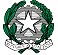 SEDE: Via Leonardo da Vinci, 22 – 23891 Barzanò (Lecco)C.F. 85001820134-  Cod. Min. LCIC80800X Tel. 039.955044 / 039.9272537 - Fax 039.9287473                                                                               e-mail: lcic80800x@istruzione.it  - sito web : www.icsbarzano.gov.it 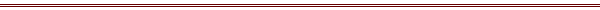 Circolare n. 17                                                                                  Barzanò, 06/10/2017									Ai docenti:									Ansaldi Alessandra									Frigerio Beatrice									Spreafico RosellaOGGETTO: convocazione docenti del Nucleo di Autovalutazione I docenti in indirizzo sono convocati per Giovedì 12 ottobre 2017 dalle ore 15:30 alle ore 16:30presso la scuola Secondaria di primo grado, con il seguente ordine del giorno: 1. Aggiornamento del Piano di Miglioramento. Distinti saluti									Il dirigente scolastico									Dott.ssa Roberta Rizzini